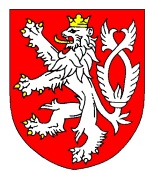 Státní pozemkový úřadKrajský pozemkový úřad pro Jihomoravský kraj, Pobočka HodonínBratislavská 1/6, 695 01 HodonínV Hodoníně dne: 2. 11. 2015R O Z H O D N U T ÍRozhodnutím Státního pozemkového úřadu, Krajského pozemkového úřadu pro Jihomoravský kraj, Pobočky Hodonín (dále jen „pobočka“) ze dne 24.6.2015         č.j. SPU 234357/2015 byl podle § 11 odst. 4 zákona č. 139/2002 Sb., o pozemkových úpravách a pozemkových úřadech a o změně zákona č. 229/1991 Sb., o úpravě vlastnických vztahů k půdě a jinému zemědělskému majetku, ve znění pozdějších předpisů, (dále jen „zákon“) a v souvislosti se zákonem č. 500/2004 Sb., správní řád, ve znění pozdějších předpisů, schválen návrh jednoduchých pozemkových úprav v katastrálním území Sudoměřice, v lokalitě Telatniska zpracovaný jménem firmy GEOCART CZ a.s., Výstaviště 405/1, 603 00 Brno, pod číslem zakázky XS-010-2013-SUD, prof. Ing. Miroslavem Dumbrovským, CSc., který je osobou úředně oprávněnou k projektování pozemkových úprav. Toto rozhodnutí nabylo právní moci dne 24. 7. 2015.V souladu se schváleným návrhem jednoduchých pozemkových úprav Státní pozemkový úřad, Krajský pozemkový úřad pro Jihomoravský kraj, Pobočka Hodonínrozhodlpodle ust. § 11 odst. 8 zákona o výměně nebo přechodu vlastnických práv tak, je uvedeno v příloze č. 1 tohoto rozhodnutí, která je jeho nedílnou součástíurčení výše úhrady a lhůty podle ust. § 10 odst. 2 zákona, tak jak je uvedeno v příloze číslo 3 tohoto rozhodnutí, která je jeho nedílnou součástí.Vlastník vedený v katastru nemovitostí na listu vlastnictví č. 2351 uhradí Státnímu pozemkovému úřadu částku, představující rozdíl ceny nového a původního pozemku v termínu do 15-ti dnů po nabytí právní moci tohoto rozhodnutí.Účastníci řízení dle ust. § 5 zákona č. 139/2002 Sb., o pozemkových úpravách a pozemkových úřadech a o změně zákona č. 229/1991 Sb., o úpravě vlastnických vztahů k půdě a jinému zemědělskému majetku, ve znění pozdějších předpisů, v souvislosti s ust. § 68 správního řádu:Seznam účastníků řízení je z důvodu velkého rozsahu uveden ve zvláštní příloze tohoto rozhodnutí, která je součástí výroku.  O D Ů V O D N Ě N ÍDne 1. 1. 2013 nabyl účinnosti zákon č. 503/2012 Sb., o Státním pozemkovém úřadu a o změně některých souvisejících zákonů. Tímto zákonem došlo ke spojení dosavadní soustavy pozemkových úřadů a zbytkových agend Pozemkového fondu ČR a vytvoření nové organizační složky státu s názvem Státní pozemkový úřad (dále jen „SPÚ“). Práva a povinnosti plynoucí z platných právních předpisů, které souvisejí s činností pozemkových úřadů a Ústředního pozemkového úřadu, plní a vykonává SPÚ (§ 22 odst. 6 citovaného zákona).  Řízení o pozemkových úpravách je vedeno podle zákona č. 139/2002 Sb., o pozemkových úpravách a pozemkových úřadech a o změně zákona č. 229/1991 Sb., o úpravě vlastnických vztahů k půdě a jinému zemědělskému majetku, ve znění pozdějších předpisů (dále jen „zákon“), a v souvislosti se zákonem č. 500/2004 Sb., správní řád, ve znění pozdějších předpisů (dále jen „správní řád“). Na základě zákona č. 503/2012 Sb. se Ministerstvo zemědělství – Pozemkový úřad Hodonín od 1. 1. 2013 změnil na Státní pozemkový úřad, Krajský pozemkový úřad pro Jihomoravský kraj, Pobočku Hodonín (dále jen „pozemkový úřad“). V souladu s ust. § 22 odst. 8 zákona č. 503/2012 Sb., ve znění pozdějších předpisů, se řízení o pozemkových úpravách zahájená přede dnem nabytí účinnosti tohoto zákona dokončí podle tohoto zákona, pokud zpracovaný návrh pozemkových úprav nebyl vystaven k veřejnému nahlédnutí ke dni nabytí účinnosti tohoto zákona. Protože řízení o pozemkových úpravách bylo zahájeno 30. 10. 2012 a návrh pozemkových úprav byl vystaven 27. 3. 2015 je řízení vedeno podle zákona č. 503/2012 Sb., ve znění pozdějších předpisů.Pozemkový úřad schválil rozhodnutím ze dne 24. 6. 2015 č.j. SPU 234357/2015, které nabylo právní moci dne 24. 7. 2015., návrh jednoduchých pozemkových úprav v katastrálním území Sudoměřice, v lokalitě Telatniska.          Proti rozhodnutí o schválení návrhu jednoduchých pozemkových úprav nebylo podáno u pozemkového úřadu dle § 83 a § 86 zákona č. 500/2004 Sb., ve znění pozdějších předpisů, odvolání.           Pravomocné rozhodnutí o schválení návrhu pozemkových úprav bylo v souladu             s § 11, odst. 5 zákona předáno Katastrálnímu úřadu pro Jihomoravský kraj, Katastrálnímu pracovišti Hodonín k vyznačení poznámky „Schváleny pozemkové úpravy“ do katastru nemovitostí.         Podle § 11 odst. 8 zákona je schválený návrh závazným podkladem pro rozhodnutí pozemkového úřadu o výměně nebo přechodu vlastnických práv, určení výše úhrady a lhůty podle § 10 odst. 2 při překročení kritéria ceny ve prospěch vlastníka. Rovněž je závazným podkladem pro rozhodnutí o přechodu vlastnických práv k pozemkům, na nichž se nachází společná zařízení. Upřesnění výměr parcel vyplývající ze zaokrouhlení při tvorbě obnoveného souboru geodetických informací není změnou návrhu.         Těmito pozemkovými úpravami se nezřizuje žádné nové věcné břemeno dle § 9 odst. 18 zákona. Stávající zástavní právo přechází v souladu s ust. § 11 odst. 13 zákona na nové pozemky vlastníka podle schváleného návrhu pozemkových úprav.          V tomto rozhodnutí, kterým se realizuje výměna nebo přechod vlastnických práv, jsou promítnuty všechny změny, které nastaly při vedení katastru nemovitostí. V rozhodnutí jsou respektována pravomocná rozhodnutí soudu o dědictví, pokud již byla předložena k záznamu do katastru nemovitostí. Pozemkový úřad respektoval na přílohách k rozhodnutí stav zápisu v katastru nemovitostí na listech vlastnictví. Nebylo–li do vydání tohoto rozhodnutí projednáno dědictví po vlastníkovi, jehož pozemky jsou dotčeny pozemkovými úpravami, jsou předmětem dědictví pozemky v souladu se schváleným návrhem, namísto původních pozemků zůstavitele. V těchto případech bude po právní moci tohoto rozhodnutí ve smyslu § 11 odst. 11 zákona evidován v katastru nemovitostí jako vlastník nabývaného pozemku zůstavitel, a to do doby provedení zápisu o změně vlastnických a jiných věcných práv ve prospěch dědiců. V průběhu pozemkových úprav byl prošetřován nesoulad v osobních datech dotčených vlastníků, zejména zemřelých a neznámých. Došetřená data budou tímto rozhodnutím doplněna v katastru nemovitostí na příslušné listy vlastnictví podle přílohy č. 1. Podle schváleného návrhu bude zajištěna realizace společných zařízení. Rozhodnutím jsou stanoveny nové pozemky pro společná zařízení k zajištění přístupnosti pozemků, schválená vodohospodářská opatření, opatření pro ochranu zemědělského půdního fondu a prvky ekologické stability krajiny. Prioritou realizace prvků společných zařízení těchto pozemkových úprav je vybudování vodní nádrže k zachycení co největšího množství vody v krajině a jako protipovodňové opatření obce. Společná zařízení realizovaná podle schváleného návrhu budou sloužit veřejnému zájmu. Realizace výstavby společných zařízení a dalších opatření vyplývajících ze schváleného návrhu bude závislá na možnostech zajištění finančních prostředků ze státního rozpočtu popř. příslušných účelových dotací.             Na základě schváleného návrhu a nové digitální katastrální mapy vyhotovené podle výsledků pozemkových úprav firmou GEOCART CZ a.s., Výstaviště 405/1, Brno, pod číslem zakázky XS-010-2013-SUD se mění vlastnická práva tak, jak je uvedeno v přílohách tohoto rozhodnutí. Obnovený katastrální operát s výsledkem pozemkových úprav se stává platným dnem nabytí právní moci tohoto rozhodnutí.             Podle ustanovení § 11 odst. 10 zákona se toto rozhodnutí doručí veřejnou vyhláškou a jeho písemné vyhotovení se doručí vlastníkům pozemků a osobám dotčeným změnou zástavního práva, známým pozemkovému úřadu. Osobám, kterým se rozhodnutí doručuje, se k rozhodnutí připojí jen ta část přílohy, která se dotýká konkrétní osoby. Po nabytí právní moci se rozhodnutí doručí Katastrálnímu úřadu pro Jihomoravský kraj, Katastrálnímu pracovišti Hodonín. Kompletní přílohy k tomuto rozhodnutí jsou přístupné k veřejnému nahlédnutí na Obecním úřadě v Sudoměřicích a na pozemkového úřadu.            Tímto rozhodnutím v souladu s ustanovením § 11 odst. 8 zákona dosavadní nájemní vztahy, zatímní bezúplatné užívání a časově omezený nájem k předmětným pozemkům, kterých se rozhodnutí týká, zanikají k 1. říjnu 2016. Pozemkový úřad zabezpečí, aby nové uspořádání pozemků bylo vytyčeno a označeno v terénu podle potřeby vlastníků v souladu s ustanovením § 12 odst. 2 zákona. Vytyčení a stabilizace hranic pozemků po pozemkových úpravách bude pro každého vlastníka provedeno na náklady státu pouze jedenkrát. Z tohoto důvodu je doporučeno žádat o vytyčení pouze v případě, kdy vlastník bude sám pozemky užívat. V případě požadavku na vytyčení pozemku je nutné podat písemnou žádost na pozemkový úřad.            Pozemkový úřad upozorňuje vlastníky, že dnem nabytí právní moci tohoto rozhodnutí jim vzniká povinnost oznámit správci daně změny údajů uvedených v daňovém přiznání do 31. ledna zdaňovacího období, ve smyslu ustanovení § 13a zákona č. 338/1992 Sb., o dani z nemovitostí, ve znění pozdějších předpisů. Bližší informace poskytne příslušný finanční úřad.Na základě výše uvedených skutečností bylo rozhodnuto tak, jak je uvedeno ve výroku rozhodnutí.Poučení o opravném prostředku:Proti tomuto rozhodnutí se nelze odvolat (ust. § 11 odst. 8 zákona).Přílohy:Zvláštní příloha – seznam účastníků řízení.Příloha č. 1 k výrokové části rozhodnutí Pobočky č.j. SPU 491890/2015 – o výměně nebo přechodu vlastnických práv Tato příloha je nedílnou součástí výroku.Příloha č. 2a – přechod věcného břemene na nový pozemek pro určeného vlastníkaPříloha č. 3 k výrokové části rozhodnutí Pobočky č.j. SPU 491890/2015 – určení výše  úhrady a lhůty podle ust. § 10 odst. 2 zákona pro určeného vlastníka.Příloha – digitální katastrální mapa s nezbytnými dokumenty pro obnovu katastrálního operátu a zápisu do katastru nemovitostí.Rozdělovník:Obdrží na doručenku známí účastníci řízení, kterým se dle ust. § 11 odst. 5 zákona k rozhodnutí připojuje z náležitostí návrhu jen ta písemná a grafická část návrhu, která se dotýká konkrétního účastníka řízení.Ostatním účastníkům řízení se podle § 11 odst. 5 zákona rozhodnutí oznamuje veřejnou vyhláškou po dobu 15 dnů na úřední desce Státního pozemkového úřadu, Krajského pozemkového úřadu pro Jihomoravský kraj, Pobočky Hodonín a Obecního úřadu v Sudoměřicích.  Dle ust. § 25 odst. 2 správního řádu se toto rozhodnutí zveřejní též způsobem umožňujícím dálkový přístup na adrese www.eagri.czObdrží Katastrální úřad pro Jihomoravský kraj, Katastrální pracoviště Hodonín k vyznačení do Katastru nemovitostí po nabytí právní moci.Na vědomí:Finanční úřad pro Jihomoravský kraj - územní pracoviště v Hodoníně, tř. Dukelských hrdinů 3653/1, 695 01 HodonínGEOCART CZ a.s., Výstaviště 405/1, 603 00 BrnoNávrh pozemkových úprav je evidován pod archivním číslem 289.Vypraveno dne:Zvláštní příloha k rozhodnutí č.j. SPU 491890/2015Pozemkovému úřadu známí vlastníci:Anderlová Jana, nar. 13.2.1963, Hlavní, č.p. 113, 691 56 HruškyAntoš Josef Ing., nar. 29.7.1954, Revoluční, č.p. 346/23, 696 01 RohatecBřezovský Josef, nar. 18.8.1960, Marie Kudeříkové, č.p. 3843/2, 636 00 Brno-ŽideniceBuček Jan Ing., nar. 28.3.1951, U Cukrovaru, č.p. 582/44, 783 71 Olomouc - Holice                                                                                                                             Bučková Marie, nar. 22.1.1932, č.p. 602, 696 66 SudoměřiceČR – Agentura ochrany přírody a krajiny České republiky, IČO 62933591, Kaplanova            1931/1, 148 00 Praha – ChodovČR – Povodí Moravy, s.p., Dřevařská, č.p. 932/11, Veveří, 602 00 BrnoČR – Státní pozemkový úřad, IČO 01312774, Husinecká, č.p. 1024/11a, 130 00 Praha –            Žižkov, Krajský pozemkový úřad, Pobočka Břeclav Nám. T.G. Masaryka, č.p. 42/3,         690 02 BřeclavČR – Úřad pro zastupování státu ve věcech majetkových, IČO 69797111, Rašínovo nábřeží,          č.p. 390/42, 128 00 Praha - Nové MěstoFojtů Marie, nar. 6.10.1980, č.p. 16, 756 12 Horní LidečHartmanová Jaroslava, nar. 16.5.1970, č.p. 188, 696 65 PetrovHoráček Jindřich, nar. 7.12.1957, č.p. 147, 696 66 SudoměřiceHoráčková Anna, nar. RČ 15.5.1932, č.p. 330, 696 66 SudoměřiceHoráčková Jana, nar. 16.11.1963, č.p. 147, 696 66 SudoměřiceJanečková Marie, nar. 24.11.1946, /169, č.p. 7, 696 66 SudoměřiceJankovičová Marie, nar. 17.6.1963, Pelíškova, č.p.  675/35, 909 01 Skalica  -  SKJanošková Anna, nar. 26.1.1943, č.p. 629, 696 74 Velká nad VeličkouJermerová Růžena, nar. 14.6.1970, Pod Parkem, č.p. 85, 691 42 ValticeJuříková Jarmila, nar. 27.8.1962, č.p. 28, 696 66 Sudoměřice         Konečný Jan, nar. 3.2.1956, č.p. 119, 696 66 SudoměřiceKotrlová Klásková Magdalena, nar. 8.6.1982, č.p. 50, 696 66 SudoměřiceMacháček Jan, nar. 13.12.1935, č.p. 155, 696 66 Sudoměřice                                                                                                               Macháček Petr, nar. 31.8.1966, č.p. 200, 696 66 SudoměřiceMatonohová Dagmar, nar. 10.5.1962, Trojická, č.p. 386/1, 128 00 Praha 2 - Nové MěstoMatyáš Jan, nar. 14.9.1948, č.p. 24, 696 65 PetrovMatyášová Marie, nar. 31.10.1950, č.p. 395, 696 65 PetrovMiloševská Jana Mgr., nar. 14.10.1955, Hlavní, č.p. 671/146, 691 41 Břeclav - PoštornáMůčka Miroslav, nar. 7.10.1947, Chaloupky, č.p. 97, 696 62 StrážniceNěmeček Petr, nar. 31.10.1954, U Školky, č.p. 958/9, 696 01 RohatecNěmeček Radoslav, nar.7.11.1949, Řadová, č.p. 948/39, 696 01 RohatecNěmečková Ludmila, nar. 14.2.1937, č.p. 5, 696 66 SudoměřiceObec Sudoměřice, IČO 00285331, č.p. 322, 696 66 SudoměřiceOkáník František, nar. 7.10.1958, č.p. 42, 69666 SudoměřiceOkáníková Františka, nar. 29.3.1937, č.p. 128, 696 66 SudoměřiceOpavský František, nar. 26.1.1964, Hviezdoslavova, č.p.  956/4, 909 01 Skalica  -  SKOpavský Jan, nar. 12.9.1936, č.p. 18, 696 66 SudoměřicePodkalská Jitka, nar. 11.11.1975, č.p. 4, 696 66 SudoměřicePodrazilová Jana, nar. 4.7.1962, č.p. 218, 696 66 SudoměřicePřikryl Vladimír, nar. 20.4.1961, Lipová, č.p. 661, 691 55 Moravská Nová VesŘíhová Monika, nar.  16.1.1983, č.p. 395, 696 65 PetrovSklenáková Marie, nar. 21.3.1941, č.p. 140, 696 65 PetrovSmetková Miroslava, nar. 23.6.1966, Za Valy, č.p. 109, 696 62 StrážniceSpáčil Josef, nar. 20.3.1950, č.p. 773, 696 71 Blatnice pod Svatým AntonínkemStudnička Josef, nar. 8.2.1946, Hlavní třída, č.p. 1033/33, 708 00 Ostrava – PorubaSvobodová Marie, nar. 1.10.1944, Kovářská, č.p. 1411, 696 62 StrážniceSýkora Jan, nar. 6.8.1951, Jižní, č.p. 3722/27, 695 01 HodonínŠredlová Antonie, nar. 5.6.1950, č.p. 362, 696 66 SudoměřiceTomčalová Jana, nar. 14.1.1974, č.p. 174, 696 66 SudoměřiceTomšej Stanislav, nar. 8.2.1956, č.p. 175, 696 66 SudoměřiceVránová Eliška, nar. 17.9.1960, Rozšířená, č.p. 2046/18, 182 00 Praha 8 – LibeňVšetulová Marie, nar. 11.9.1952, č.p. 60, 696 65 PetrovŽEROTÍN, a.s., IČO 63495465, Za Drahou, č.p. 1331, 696 62 StrážniceDědici za zemřelé vlastníky:+ Buček Jan, (došetřeno nar. 8.5.1921, č.p. 54, 696 66 Sudoměřice)                                                                                                                                    obdrží:             Buček Jan Ing., nar. 28.3.1951, U Cukrovaru, č.p. 582/44, 783 71 Olomouc - Holice             Buček Josef, nar. 4.3.1957, č.p. 358, 696 66 SudoměřiceZa neznámé a zemřelé vlastníky:+ Bačík František, (došetřeno nar. 5.5.1908), č.p. 61, 696 67 Radějov+ Klásková Alžběta, č.p. 115, 696 66 Sudoměřice+ Konečný Josef, (došetřeno nar. 14.2.1901, č.p. 949, 696 62 Strážnice)+ Matyášová  Marie, č.p. 87, 696 65 Petrov+ Opavský Josef, č.p. 130, 696 66 Sudoměřice                                                              obdrží:             opatrovník  Obec Sudoměřice  dle rozhodnutí č.j. SPU 107209/2014Spisová značka.:	2RP12304/2014-523204Č.j.:	SPU 491890/2015Vyřizuje:	Pavel ZáhorskýTelefon:	606600926E-mail:	p.zahorsky@spucr.czID DS: 	z49per3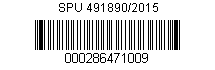 Ing. Radim Osičkavedoucí Pobočky HodonínStátní pozemkový úřad